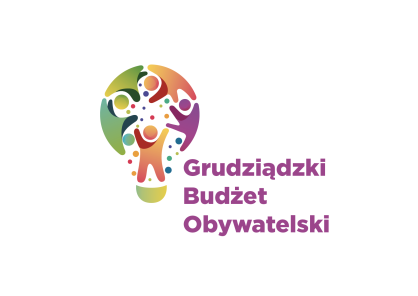 LISTA ZADAŃ DLA OKRĘGU NR 4    *Śródmieście - Wyzwolenia*MOŻESZ WYBRAĆ MAKSYMALNIE 2 ZADANIASymbol zadaniaNazwa zadaniaWnioskodawcaWartość zadania45/2024Wykonanie zewnętrznego monitoringu wizyjnego terenu SP12 oraz terenów przyległych wraz z włączeniem do monitoringu miastaBożena Utracka99 853,90 zł75/2024Budowa chodnika wraz 
z oświetleniem Karolina Wojdyło91 500,00 zł77/2024Plenerowa siłownia: Trenuj 
z ChrobrymRafał Klafta42 964,00 zł86/2024Remont  nawierzchni  drogi wewnętrznej przy  ul.  Mikołaja z Ryńska 2Helena Bagniewska170 000,00 zł